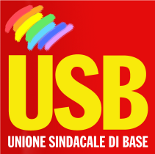 VERSO L’8 MARZO: SCIOPERO GLOBALE DELLE DONNE LUNEDI’ 27 FEBBRAIO 2017 PRESSO LA SALA DELLA PROTOMOTECA IN CAMPIDOGLIO DALLE ORE 7 ALLE ORE 11 ASSEMBLEA GENERALE DI TUTTO IL PERSONALE DEL SETTORE EDUCATIVO-SCOLASTICOPer la RIORGANIZZAZIONE dei SERVIZI educativi. CONTRO l’introduzione di nuovo precariato. PER la STABILIZZAZIONE di tutte le PRECARIEper dire BASTA alla VIOLENZA maschile sulle donne, alle DISCRIMINAZIONI di genere e alle MOLESTIE nei luoghi di lavoro, ai FEMMINICIDI;CONTRO le DISCRIMINAZIONI SALARIALI di genere, fatte di livelli contrattuali più bassi, di una RETRIBUZIONE fino al 20% INFERIORE a quella degli uomini a parità di mansione, di ricorso massiccio al PART TIME INVOLONTARIO, di LAVORI NON QUALIFICATI nonostante una maggiore scolarizzazione, di richiesta di DIMISSIONI IN BIANCO all’atto dell’assunzione, di maggiori CONTRATTI ATIPICI E PRECARI da giovani e di PENSIONI DA FAME in vecchiaia;per RIVENDICARE il diritto a SERVIZI PUBBLICI gratuiti ed accessibili, al REDDITO sociale, alla CASA, al LAVORO e alla PARITA’ SALARIALE; all’EDUCAZIONE SCOLASTICA, alle strutture sanitarie pubbliche – a cominciare dai CONSULTORI - libere da obiettori; alla formazione di operatori sociali, sanitari e del diritto.per  AFFERMARE il diritto all’AUTODETERMINAZIONE e all’interruzione di gravidanza gratuita e sicuraPer il RICONOSCIMENTO ed il FINANZIAMENTO dei CENTRI ANTIVIOLENZA ed il sostegno economico alle donne che denunciano le violenze.SE LE NOSTRE VITE NON VALGONO, NOI SCIOPERIAMO!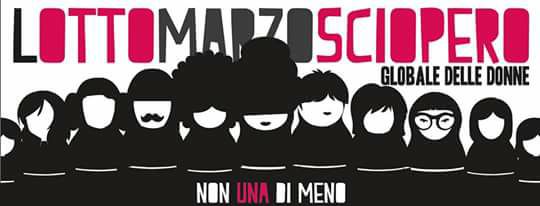 